Publicado en Madrid el 25/02/2019 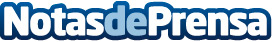 Oscisa Solutions presenta la oportunidad laboral perfecta para los millenialsLa generación de los millenials se caracteriza por una incipiente necesidad por obtener una rápida recompensa. Grupo Oscisa Solutions desvela las claves de la formación que desarrolla para conseguir hacer de los millenials los mejores profesionales del marketing directoDatos de contacto:Grupo OscisaLehendakari Aguirre 133, Bilbao94 607 60 70Nota de prensa publicada en: https://www.notasdeprensa.es/oscisa-solutions-presenta-la-oportunidad Categorias: Nacional Comunicación Marketing País Vasco Emprendedores E-Commerce Recursos humanos http://www.notasdeprensa.es